«Об участии сельского поселения Еремеевский  сельсовет муниципального района Чишминский район Республики Башкортостан в программе по реализации проектов развития общественной инфраструктуры, основанных на местных инициативах  в 2024 году»       В соответствии с Постановлением Правительства Республики Башкортостан от 06 февраля 2023 года № 39 «О реализации на территории Республики Башкортостан проектов развития общественной инфраструктуры, основанных на местных инициативах» Совет сельского поселения Еремеевский  сельсоветмуниципального района Чишминский район Республики БашкортостанРЕШИЛ:1. Принять участие в программе по реализации проектов развития общественной инфраструктуры, основанных на местных инициативах  в 2024 году.2. Обеспечить софинансирование из бюджета сельского поселения Еремеевский  сельсовет выбранного объекта в объеме не менее 5 % от размера предполагаемой субсидии из бюджета Республики Башкортостан.3. Инициативной группе подготовить и направить заявку в конкурсную комиссию по проведению конкурсного отбора проектов развития общественной инфраструктуры, основанных на местных инициативах.4. Настоящее решение обнародовать в здании администрации сельского поселения Еремеевский  сельсовет муниципального района Чишминский  район Республики Башкортостан по адресу: Республика Башкортостан, Чишминский район, с. Еремеево, ул. Центральная,  д. 18 и на официальном сайте: http://еремеевский.рф.5. Контроль за исполнением настоящего решения оставляю за собой. Глава сельского поселения                                    Х.Ш. Исмагилов.БаШКортостан РеспубликАҺыШишмӘ районыМУНИЦИПАЛЬ РАЙОНЫныҢӢӘРМИ АУЫЛ СОВЕТЫауыл биЛӘмӘҺе СОВЕТЫ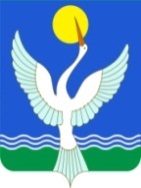 СОВЕТ СЕЛЬСКОГО ПОСЕЛЕНИЯЕРЕМЕЕВСКИЙ сельсоветМУНИЦИПАЛЬНОГО РАЙОНАЧишминскИЙ районРЕСПУБЛИКИ БАШКОРТОСТАНКАРАР «24»  ноябрь  2023 й.№ 20РЕШЕНИЕ      «24» ноября 2023 г.